INDICAÇÃO Nº 1943/2018Sugere ao Poder Executivo Municipal que proceda a roçagem e limpeza às margens da Rua Claudio Manoel da Costa no Rochelle II.  (A)Excelentíssimo Senhor Prefeito Municipal, Nos termos do Art. 108 do Regimento Interno desta Casa de Leis, dirijo-me a Vossa Excelência para sugerir ao setor competente que proceda a roçagem e limpeza às margens da Rua Claudio Manoel da Costa no Rochelle II.  Justificativa:Fomos procurados por munícipes solicitando essa providencia, pois, segundo eles o mato está alto e além de favorecer a proliferação de animais peçonhentos está impedindo os mesmos de aguardarem pelo ônibus na calçada, forçando-os a ficar na rua correndo riscos de acidentes.Plenário “Dr. Tancredo Neves”, em 26 de Fevereiro de 2018.José Luís Fornasari                                                  “Joi Fornasari”                                                    - Vereador -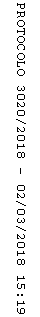 